ГУБЕРНАТОР МАГАДАНСКОЙ ОБЛАСТИПОСТАНОВЛЕНИЕот 29 сентября 2015 г. N 188-пО МЕРАХ ПО СОВЕРШЕНСТВОВАНИЮ ОРГАНИЗАЦИИ ДЕЯТЕЛЬНОСТИВ ОБЛАСТИ ПРОТИВОДЕЙСТВИЯ КОРРУПЦИИВ соответствии с Федеральным законом от 25 декабря 2008 г. N 273-ФЗ "О противодействии коррупции", Национальной стратегией противодействия коррупции, утвержденной Указом Президента Российской Федерации от 13 апреля 2010 г. N 460, и Национальным планом противодействия коррупции на 2014-2015 годы, утвержденным Указом Президента Российской Федерации от 11 апреля 2014 г. N 226, Указом Президента Российской Федерации от 15 июля 2015 г. N 364 "О мерах по совершенствованию организации деятельности в области противодействия коррупции", Законом Магаданской области от 4 марта 2008 г. N 979-ОЗ "О профилактике коррупции в Магаданской области" постановляю:(в ред. Постановления губернатора Магаданской области от 26.07.2016 N 160-п)1. Образовать комиссию по координации работы по противодействию коррупции в Магаданской области.2. Утвердить Положение о комиссии по координации работы по противодействию коррупции в Магаданской области (приложение N 1).3. Утвердить Положение о порядке рассмотрения комиссией по координации работы по противодействию коррупции в Магаданской области вопросов, касающихся соблюдения требований к служебному (должностному) поведению лиц, замещающих государственные должности Магаданской области, и урегулирования конфликта интересов (приложение N 2).4. Признать утратившими силу следующие постановления губернатора Магаданской области:- от 17 апреля 2009 г. N 51-п "О межведомственной комиссии по противодействию коррупции в Магаданской области";- от 20 октября 2009 г. N 132-п "О внесении изменений в постановление губернатора Магаданской области от 17 апреля 2009 г. N 51-п";- от 24 февраля 2010 г. N 16-п "О внесении изменений в постановление губернатора Магаданской области от 17 апреля 2009 г. N 51-п";- от 27 июля 2010 г. N 99-п "О внесении изменений в постановление губернатора Магаданской области от 17 апреля 2009 г. N 51-п";- от 1 июля 2011 г. N 68-п "О внесении изменений в постановление губернатора Магаданской области от 17 апреля 2009 г. N 51-п";- от 17 февраля 2012 г. N 19-п "О внесении изменений в постановление губернатора Магаданской области от 17 апреля 2009 г. N 51-п";- от 7 февраля 2013 г. N 16-п "О внесении изменений в постановление губернатора Магаданской области от 17 апреля 2009 г. N 51-п";- от 8 февраля 2013 г. N 19-п "О внесении изменений в постановление губернатора Магаданской области от 17 апреля 2009 г. N 51-п";- от 5 июня 2013 г. N 79-п "О внесении изменений в постановление губернатора Магаданской области от 17 апреля 2009 г. N 51-п";- от 12 сентября 2013 г. N 118-п "О внесении изменений в постановление губернатора Магаданской области от 17 апреля 2009 г. N 51-п";- от 4 марта 2014 г. N 51-п "О внесении изменений в постановление губернатора Магаданской области от 17 апреля 2009 г. N 51-п";- от 27 марта 2014 г. N 80-п "О внесении изменений в постановление губернатора Магаданской области от 17 апреля 2009 г. N 51-п";- от 20 мая 2014 г. N 141-п "О внесении изменений в постановление губернатора Магаданской области от 17 апреля 2009 г. N 51-п";- от 25 февраля 2015 г. N 29-п "О внесении изменений в постановление губернатора Магаданской области от 17 апреля 2009 г. N 51-п";- от 27 июля 2015 г. N 139-п "О внесении изменений в постановление губернатора Магаданской области от 17 апреля 2009 г. N 51-п".5. Контроль за исполнением настоящего постановления оставляю за собой.6. Настоящее постановление подлежит официальному опубликованию.ГубернаторМагаданской областиВ.ПЕЧЕНЫЙПриложение N 1Утвержденопостановлениемгубернатора Магаданской областиот 29 сентября 2015 г. N 188-пПОЛОЖЕНИЕО КОМИССИИ ПО КООРДИНАЦИИ РАБОТЫ ПО ПРОТИВОДЕЙСТВИЮКОРРУПЦИИ В МАГАДАНСКОЙ ОБЛАСТИI. Общие положения1. Комиссия по координации работы по противодействию коррупции в Магаданской области (далее - комиссия) является постоянно действующим координационным органом при Губернаторе Магаданской области.(в ред. Указа губернатора Магаданской области от 24.06.2022 N 113-у)2. Комиссия в своей деятельности руководствуется Конституцией Российской Федерации, федеральными конституционными законами, федеральными законами, указами и распоряжениями Президента Российской Федерации, постановлениями и распоряжениями Правительства Российской Федерации, иными нормативными правовыми актами Российской Федерации, а также настоящим Положением.3. Комиссия осуществляет свою деятельность во взаимодействии с Управлением Президента Российской Федерации по вопросам противодействия коррупции.4. Комиссия рассматривает вопросы, касающиеся соблюдения запретов, ограничений и требований, установленных в целях противодействия коррупции, лицами, замещающими государственные должности Магаданской области, для которых федеральными законами не предусмотрено иное.(п. 4 в ред. Постановления губернатора Магаданской области от 28.11.2016 N 250-п)II. Основные задачи комиссии5. Основными задачами комиссии являются:а) обеспечение исполнений решений Совета при Президенте Российской Федерации по противодействию коррупции;б) подготовка предложений о реализации государственной политики в области противодействия коррупции Губернатору Магаданской области;(в ред. Указа губернатора Магаданской области от 24.06.2022 N 113-у)в) обеспечение координации деятельности Правительства Магаданской области, органов исполнительной власти и органов местного самоуправления муниципальных образований Магаданской области по реализации государственной политики в области противодействия коррупции;г) обеспечение согласованных действий органов исполнительной власти и органов местного самоуправления муниципальных образований Магаданской области, а также их взаимодействия с территориальными органами федеральных государственных органов при реализации мер по противодействию коррупции в Магаданской области;д) обеспечение взаимодействия органов исполнительной власти и органов местного самоуправления муниципальных образований Магаданской области с гражданами, институтами гражданского общества, средствами массовой информации, научными организациями по вопросам противодействия коррупции в Магаданской области;е) информирование общественности о проводимой органами исполнительной власти и органами местного самоуправления муниципальных образований Магаданской области работе по противодействию коррупции.ж) рассмотрение вопросов, касающихся соблюдения запретов, ограничений и требований, установленных в целях противодействия коррупции, лицами, замещающими государственные должности Магаданской области, для которых федеральными законами не предусмотрено иное.(пп. "ж" в ред. Постановления губернатора Магаданской области от 28.11.2016 N 250-п)з) утратил силу. - Постановление губернатора Магаданской области от 28.11.2016 N 250-п.III. Полномочия комиссии6. Комиссия в целях выполнения возложенных на нее задач осуществляет следующие полномочия:а) подготавливает предложения по совершенствованию законодательства Российской Федерации о противодействии коррупции Губернатору Магаданской области;(в ред. Указа губернатора Магаданской области от 24.06.2022 N 113-у)б) разрабатывает меры по противодействию коррупции, а также по устранению причин и условий, порождающих коррупцию;в) разрабатывает рекомендации по организации антикоррупционного просвещения граждан в целях формирования нетерпимого отношения к коррупции и антикоррупционных стандартов поведения;г) организует:- подготовку проектов нормативных правовых актов Магаданской области по вопросам противодействия коррупции;- разработку региональной антикоррупционной программы и разработку антикоррупционных программ органов исполнительной власти Магаданской области (планов мероприятий по противодействию коррупции), а также контроль за их реализацией, в том числе путем мониторинга эффективности реализации мер по противодействию коррупции, предусмотренных этими программами;д) рассматривает вопросы, касающиеся соблюдения запретов, ограничений и требований, установленных в целях противодействия коррупции, лицами, замещающими государственные должности Магаданской области, для которых федеральными законами не предусмотрено иное;(пп. "д" в ред. Постановления губернатора Магаданской области от 28.11.2016 N 250-п)е) принимает меры по выявлению (в том числе на основании обращений граждан, сведений, распространяемых средствами массовой информации, протестов, представлений, предписаний федеральных государственных органов) причин и условий, порождающих коррупцию, создающих административные барьеры;ж) оказывает содействие развитию общественного контроля за реализацией региональной антикоррупционной программы, антикоррупционных программ органов исполнительной власти Магаданской области (планов мероприятий по противодействию коррупции);з) осуществляет подготовку ежегодного доклада о деятельности в области противодействия коррупции, обеспечивает его размещение в региональной информационной системе "Открытый регион", опубликование в средствах массовой информации и направление в федеральные государственные органы (по их запросам).(в ред. Постановления губернатора Магаданской области от 04.04.2018 N 46-п)IV. Порядок формирования комиссии7. Персональный состав комиссии утверждается распоряжением Губернатора Магаданской области.(в ред. Указа губернатора Магаданской области от 24.06.2022 N 113-у)8. Комиссия формируется в составе председателя комиссии, его заместителей, секретаря и членов комиссии.9. Председателем комиссии является Губернатор Магаданской области или лицо, временно исполняющее его обязанности.(в ред. Указа губернатора Магаданской области от 24.06.2022 N 113-у)10. В состав комиссии могут входить руководители органов исполнительной власти, органов местного самоуправления Магаданской области, представитель аппарата полномочного представителя Президента Российской Федерации в Дальневосточном федеральном округе, руководители территориальных органов федеральных государственных органов, представитель общественной палаты Магаданской области, представители научных и образовательных организаций, а также представители общественных организаций, уставными задачами которых является участие в противодействии коррупции.11. Передача полномочий члена комиссии другому лицу не допускается.12. Участие в работе комиссии осуществляется на общественных началах.13. На заседания комиссии могут быть приглашены представители федеральных государственных органов, государственных органов Магаданской области, органов местного самоуправления муниципальных образований Магаданской области и средств массовой информации.14. По решению председателя комиссии для анализа, изучения и подготовки экспертного заключения по рассматриваемым комиссией вопросам к ее работе могут привлекаться на временной или постоянной основе эксперты.V. Организация деятельности комиссии и порядок ее работы15. Работа комиссии осуществляется на плановой основе и в соответствии с регламентом, который утверждается комиссией.16. Заседания комиссии ведет председатель или по его поручению заместитель председателя комиссии.17. Заседания комиссии проводятся один раз в квартал. В случае необходимости по инициативе председателя комиссии, заместителя председателя комиссии, а также члена комиссии (по согласованию с председателем комиссии или его заместителем и по представлению секретаря комиссии) могут проводиться внеочередные заседания комиссии.17.1. Заседание комиссии считается правомочным, если на нем присутствует не менее половины от общего числа членов комиссии.(п. 17.1 введен Указом губернатора Магаданской области от 22.08.2019 N 172-у)18. Заседания комиссии проводятся открыто (разрешается присутствие лиц, не являющихся членами комиссии). В целях обеспечения конфиденциальности при рассмотрении соответствующих вопросов председателем комиссии или в его отсутствие заместителем председателя комиссии может быть принято решение о проведении закрытого заседания комиссии (присутствуют только члены комиссии и приглашенные на заседание лица).19. Решения комиссии оформляются протоколом.20. Для реализации решений комиссии могут издаваться нормативные правовые акты или распорядительные акты Губернатора Магаданской области, а также даваться поручения Губернатора Магаданской области.(в ред. Указа губернатора Магаданской области от 24.06.2022 N 113-у)21. По решению комиссии из числа членов комиссии или уполномоченных ими представителей, а также из числа представителей органов исполнительной власти Магаданской области, органов местного самоуправления муниципальных образований Магаданской области, представителей общественных организаций и экспертов могут создаваться рабочие группы по отдельным вопросам.22. Председатель комиссии:а) осуществляет общее руководство деятельностью комиссии;б) утверждает план работы комиссии (ежегодный план);в) утверждает повестку дня очередного заседания комиссии;г) дает поручения в рамках своих полномочий членам комиссии;д) представляет комиссию в отношениях с федеральными государственными органами, государственными органами Магаданской области, организациями и гражданами по вопросам, относящимся к компетенции комиссии.23. Обеспечение деятельности комиссии, подготовку материалов к заседаниям комиссии и контроль за исполнением принятых ею решений осуществляет орган Магаданской области по профилактике коррупционных и иных правонарушений.24. Секретарь комиссии:а) обеспечивает подготовку проекта плана работы комиссии (ежегодного плана), формирует повестку дня ее заседания, координирует работу по подготовке необходимых материалов к заседанию комиссии, проектов соответствующих решений, ведет протокол заседания комиссии;б) информирует членов комиссии, приглашенных на заседание лиц, экспертов, иных лиц о месте, времени проведения и повестке дня заседания комиссии, обеспечивает их необходимыми материалами;в) оформляет протоколы заседаний комиссии;г) организует выполнение поручений председателя комиссии, данных по результатам заседания комиссии.25. По решению председателя комиссии информация о решениях комиссии (полностью или в какой-либо части) может быть передана средствам массовой информации для опубликования.Приложение N 2Утвержденопостановлениемгубернатора Магаданской областиот 29 сентября 2015 г. N 188-пПОЛОЖЕНИЕО ПОРЯДКЕ РАССМОТРЕНИЯ КОМИССИЕЙ ПО КООРДИНАЦИИ РАБОТЫПО ПРОТИВОДЕЙСТВИЮ КОРРУПЦИИ В МАГАДАНСКОЙ ОБЛАСТИ ВОПРОСОВ,КАСАЮЩИХСЯ СОБЛЮДЕНИЯ ТРЕБОВАНИЙ К СЛУЖЕБНОМУ (ДОЛЖНОСТНОМУ)ПОВЕДЕНИЮ ЛИЦ, ЗАМЕЩАЮЩИХ ГОСУДАРСТВЕННЫЕ ДОЛЖНОСТИМАГАДАНСКОЙ ОБЛАСТИ, И УРЕГУЛИРОВАНИЯ КОНФЛИКТА ИНТЕРЕСОВ1. Настоящее Положение определяет порядок рассмотрения комиссией по координации работы по противодействию коррупции в Магаданской области (далее - комиссия):а) вопросов, касающихся соблюдения запретов, ограничений и обязанностей, установленных Федеральным законом от 25 декабря 2008 г. N 273-ФЗ "О противодействии коррупции", иными федеральными законами, законами Магаданской области, лицами, замещающими государственные должности Магаданской области, назначение на которые осуществляет Губернатор Магаданской области: первого заместителя председателя Правительства Магаданской области; вице-губернатора Магаданской области; заместителя председателя Правительства Магаданской области; министра Магаданской области; Уполномоченного по защите прав предпринимателей в Магаданской области (далее - лица, замещающие областные государственные должности), и урегулирования конфликта интересов;(в ред. Указов губернатора Магаданской области от 09.09.2020 N 149-у, от 24.06.2022 N 113-у)б) уведомлений о возникновении личной заинтересованности при исполнении должностных обязанностей, которая приводит или может привести к конфликту интересов, представляемых уполномоченным по правам человека в Магаданской области, уполномоченным по правам ребенка в Магаданской области; лицами, замещающими государственные должности в Контрольно-счетной палате Магаданской области и Избирательной комиссии Магаданской области.(пп. "б" в ред. Указа губернатора Магаданской области от 05.08.2019 N 165-у)По вопросам, касающимся урегулирования конфликта интересов, лица, замещающие областные государственные должности, указанные в подпункте "а" настоящего пункта, и иные лица, замещающие государственные должности, указанные в подпункте "б" настоящего пункта, в настоящем Положении (далее - лица, замещающие государственные должности).(п. 1 в ред. Постановления губернатора Магаданской области от 26.07.2016 N 160-п)2. Основанием для проведения заседания комиссии является:а) решение Губернатора Магаданской области, принятое на основании:(в ред. Указа губернатора Магаданской области от 24.06.2022 N 113-у)- материалов проверки, проведенной отделом профилактики коррупционных и иных правонарушений Правительства Магаданской области (далее - Отдел), в соответствии с Положением, утвержденным постановлением Правительства Магаданской области от 23 января 2014 г. N 31-пп "О проверке достоверности и полноты сведений, представляемых гражданами, претендующими на замещение государственных должностей Магаданской области, и лицами, замещающими государственные должности Магаданской области, и соблюдения ограничений лицами, замещающими государственные должности Магаданской области";(в ред. Постановления губернатора Магаданской области от 26.07.2016 N 160-п, Указов губернатора Магаданской области от 05.08.2019 N 165-у, от 09.09.2020 N 149-у, от 29.12.2021 N 232-у)- материалов, свидетельствующих о представлении лицом, замещающим областную государственную должность, недостоверных или неполных сведений, предусмотренных частью 1 статьи 3 Федерального закона от 3 декабря 2012 г. N 230-ФЗ "О контроле за соответствием расходов лиц, замещающих государственные должности, и иных лиц их доходам" (далее - Федеральный закон "О контроле за соответствием расходов лиц, замещающих государственные должности, и иных лиц их доходам"), поступивших в комиссию;- иных материалов о нарушении лицом, замещающим областную государственную должность, запретов, ограничений и обязанностей, установленных Федеральным законом от 25 декабря 2008 г. N 273-ФЗ "О противодействии коррупции" и другими федеральными законами, и (или) требований об урегулировании конфликта интересов, поступивших в комиссию;б) поступившее в Отдел:(в ред. Постановления губернатора Магаданской области от 26.07.2016 N 160-п, Указов губернатора Магаданской области от 05.08.2019 N 165-у, от 09.09.2020 N 149-у, от 29.12.2021 N 232-у)- обращение гражданина о даче согласия на замещение должности в коммерческой или некоммерческой организации и (или) на выполнение в такой организации работы (оказание такой организации услуг) на условиях гражданско-правового договора в случаях, предусмотренных федеральными законами, если отдельные функции по государственному управлению этой организацией входили в его должностные (служебные) обязанности, до истечения двух лет со дня освобождения от областной государственной должности;- заявление лица, замещающего областную государственную должность Магаданской области, о невозможности по объективным причинам представить сведения о доходах, об имуществе и обязательствах имущественного характера своих супруги (супруга) и несовершеннолетних детей.- уведомление лица, замещающего государственную должность о возникновении личной заинтересованности при исполнении должностных обязанностей, которая приводит или может привести к конфликту интересов.(в ред. Постановления губернатора Магаданской области от 26.07.2016 N 160-п)- заявление лица, замещающего областную государственную должность, о невозможности выполнить требования Федерального закона от 7 мая 2013 г. N 79-ФЗ "О запрете отдельным категориям лиц открывать и иметь счета (вклады), хранить наличные денежные средства и ценности в иностранных банках, расположенных за пределами территории Российской Федерации, владеть и (или) пользоваться иностранными финансовыми инструментами" (далее - Федеральный закон "О запрете отдельным категориям лиц открывать и иметь счета (вклады), хранить наличные денежные средства и ценности в иностранных банках, расположенных за пределами территории Российской Федерации, владеть и (или) пользоваться иностранными финансовыми инструментами") в связи с арестом, запретом распоряжения, наложенными компетентными органами иностранного государства в соответствии с законодательством данного иностранного государства, на территории которого находятся счета (вклады), осуществляется хранение наличных денежных средств и ценностей в иностранном банке и (или) имеются иностранные финансовые инструменты, или в связи с иными обстоятельствами, не зависящими от его воли или воли его супруги (супруга) и несовершеннолетних детей;(в ред. Постановления губернатора Магаданской области от 30.01.2018 N 10-п)в) поступившее в соответствии с частью 4 статьи 12 Федерального закона от 25 декабря 2008 г. N 273-ФЗ "О противодействии коррупции" и статьей 64.1 Трудового кодекса Российской Федерации уведомление коммерческой или некоммерческой организации о заключении с гражданином трудового договора и (или) гражданско-правового договора на выполнение в такой организации работы (оказание такой организации услуг), если отдельные функции по государственному управлению этой организацией входили в его должностные (служебные) обязанности, исполняемые во время замещения областной государственной должности при условии, что указанному гражданину комиссией ранее было отказано во вступлении в трудовые и (или) гражданско-правовые отношения с этой организацией или что вопрос о даче согласия гражданину на замещение им должности в коммерческой или некоммерческой организации и (или) на выполнение в такой организации работы (оказание такой организации услуг) на условиях гражданско-правового договора комиссией не рассматривался.(пп. "в" введен Постановлением губернатора Магаданской области от 30.01.2018 N 10-п)3. Обращения, заявления, уведомления, указанные в подпункте "б" пункта 2 настоящего Положения, подаются на имя Губернатора Магаданской области или руководителя Отдела.(в ред. Указов губернатора Магаданской области от 05.08.2019 N 165-у, от 09.09.2020 N 149-у, от 29.12.2021 N 232-у, от 24.06.2022 N 113-у)В обращении, указанном в абзаце втором подпункта "б" пункта 2 настоящего Положения, указываются фамилия, имя, отчество гражданина, дата его рождения, замещаемые должности в течение последних двух лет до освобождения от государственной должности или увольнения с государственной службы, наименование, местонахождение коммерческой или некоммерческой организации, характер ее деятельности, должностные (служебные) обязанности, исполняемые гражданином во время замещения им областной государственной должности в отношении коммерческой или некоммерческой организации, вид договора (трудовой или гражданско-правовой), предполагаемый срок его действия, сумма оплаты за выполнение (оказание) по договору работ (услуг).Заявление, указанное в абзаце третьем подпункта "б" пункта 2 настоящего Положения, подается в срок, установленный для подачи сведений о доходах, об имуществе и обязательствах имущественного характера.В Отделе осуществляется предварительное рассмотрение обращений, заявлений и уведомлений, указанных в подпунктах "б" и "в" пункта 2 настоящего Положения настоящего Положения, и по результатам их рассмотрения на каждое из них подготавливается мотивированное заключение.(в ред. Постановления губернатора Магаданской области от 30.01.2018 N 10-п, Указов губернатора Магаданской области от 05.08.2019 N 165-у, от 09.09.2020 N 149-у, от 29.12.2021 N 232-у)(п. 3 в ред. Постановления губернатора Магаданской области от 26.07.2016 N 160-п)3.1. При подготовке мотивированного заключения, указанного в пункте 3 настоящего Положения, должностные лица Отдела по поручению Губернатора Магаданской области имеют право получать в установленном порядке от лиц, представивших в соответствии с подпунктами "б" и "в" пункта 2 настоящего Положения обращения, заявления или уведомления, необходимые пояснения, могут направлять в установленном порядке запросы в федеральные органы государственной власти, органы государственной власти Магаданской области, органы местного самоуправления и заинтересованные организации, использовать государственную информационную систему в области противодействия коррупции "Посейдон", в том числе для направления запросов.(в ред. Указа губернатора Магаданской области от 24.06.2022 N 113-у)Обращение, заявление или уведомление, а также заключение и другие материалы в течение 30 дней со дня их поступления представляются председателю комиссии по координации работы по противодействию коррупции в Магаданской области.(в ред. Постановления губернатора Магаданской области от 30.01.2018 N 10-п)В случае направления запросов обращение, заявление или уведомление, а также заключение и другие материалы представляются председателю комиссии в течение 60 дней со дня поступления обращения, заявления или уведомления. Указанный срок может быть продлен, но не более чем на 30 дней.(в ред. Постановления губернатора Магаданской области от 30.01.2018 N 10-п)(п. 3.1 введен Постановлением губернатора Магаданской области от 26.07.2016 N 160-п)3.2. Мотивированное заключение, предусмотренное абзацем четвертым пункта 3 настоящего Положения, должно содержать:а) информацию, изложенную в обращениях, заявлениях и уведомлениях, указанных в подпунктах "б" и "в" пункта 2 настоящего Положения;б) информацию, полученную от федеральных государственных органов, органов государственной власти субъектов Российской Федерации, органов местного самоуправления и заинтересованных организаций на основании запросов;в) мотивированный вывод по результатам предварительного рассмотрения обращений, заявлений и уведомлений, указанных в подпунктах "б" и "в" пункта 2 настоящего Положения, а также рекомендации для принятия одного из решений в соответствии с пунктами 15 - 16.3 настоящего Положения или иного решения.(п. 3.2 введен Постановлением губернатора Магаданской области от 30.01.2018 N 10-п)4. Утратил силу. - Постановление губернатора Магаданской области от 26.07.2016 N 160-п.4.1. В случае если в заявлении, указанном в абзаце третьем подпункта "б" пункта 2 настоящего Положения, и в подготовленном по результатам его рассмотрения мотивированном заключении содержатся достаточные основания, позволяющие сделать вывод, что причина непредставления лицом, замещающим областную государственную должность, сведений о доходах, об имуществе и обязательствах имущественного характера является объективной и уважительной, председатель комиссии может принять решение, предусмотренное подпунктом "а" пункта 16 настоящего Положения.В случае если в уведомлении, указанном в абзаце четвертом подпункта "б" пункта 2 настоящего Положения, и в подготовленном по результатам его рассмотрения мотивированном заключении содержатся достаточные основания, позволяющие сделать вывод, что при исполнении должностных обязанностей лицом, замещающим государственную должность, представившим уведомление, конфликт интересов отсутствует, председатель комиссии может принять решение, предусмотренное подпунктом "а" пункта 16.1 настоящего Положения.В случае если в заявлении, указанном в абзаце пятом подпункта "б" пункта 2 настоящего Положения, и в подготовленном по результатам его рассмотрения заключении содержатся достаточные основания, позволяющие сделать вывод, что обстоятельства, препятствующие выполнению требований Федерального закона "О запрете отдельным категориям лиц открывать и иметь счета (вклады), хранить наличные денежные средства и ценности в иностранных банках, расположенных за пределами территории Российской Федерации, владеть и (или) пользоваться иностранными финансовыми инструментами", являются объективными, председатель комиссии может принять решение, предусмотренное подпунктом "а" пункта 16.2 настоящего Положения.Заключение и принятое на его основании решение доводятся до сведения членов комиссии на ближайшем заседании комиссии. Лицо, представившее заявление или уведомление, должно быть проинформировано в письменной форме о принятом решении в течение 15 дней со дня его принятия.(в ред. Постановления губернатора Магаданской области от 30.01.2018 N 10-п)(п. 4.1 введен Постановлением губернатора Магаданской области от 26.07.2016 N 160-п)5. Дата проведения заседания комиссии, на котором предусматривается рассмотрение вопросов, указанных в пункте 2 настоящего Положения, и место его проведения определяются председателем комиссии.(в ред. Постановления губернатора Магаданской области от 26.07.2016 N 160-п)6. Секретарь комиссии обеспечивает подготовку вопросов, выносимых на заседание комиссии, а также организует информирование членов комиссии, лиц, замещающих областную государственную должность, государственную должность, либо гражданина о вопросах, включенных в повестку дня заседания комиссии, дате, времени и месте проведения заседания не позднее чем за два рабочих дня до дня заседания.(в ред. Постановления губернатора Магаданской области от 26.07.2016 N 160-п, Указа губернатора Магаданской области от 22.08.2019 N 172-у)7. Заседание комиссии считается правомочным, если на нем присутствует не менее половины от общего числа членов комиссии.(в ред. Указа губернатора Магаданской области от 22.08.2019 N 172-у)8. Все члены комиссии при принятии решений обладают равными правами.9. В случае если на заседании комиссии рассматривается вопрос о соблюдении требований к служебному (должностному) поведению или об урегулировании конфликта интересов в отношении одного из членов Комиссии, указанный член комиссии не имеет права голоса при принятии решения, предусмотренного пунктами 14 - 17 настоящего Положения.10. Заседание комиссии проводится, как правило, в присутствии лица, представившего в соответствии с подпунктом "б" пункта 2 настоящего Положения обращение, заявление или уведомление. О намерении лично присутствовать на заседании комиссии лицо, представившее обращение, заявление или уведомление, указывает в заявлении, обращении или уведомлении.(п. 10 в ред. Постановления губернатора Магаданской области от 26.07.2016 N 160-п)10.1. Заседания комиссии могут проводиться в отсутствие лица, представившего в соответствии с подпунктом "б" пункта 2 настоящего Положения обращение, заявление или уведомление, в случае:а) если в обращении, заявлении или уведомлении не содержится указания о намерении лица, представившего обращение, заявление или уведомление, лично присутствовать на заседании комиссии;б) если лицо, представившее обращение, заявление или уведомление, намеревающееся лично присутствовать на заседании комиссии и надлежащим образом извещенное о времени и месте его проведения, не явилось на заседание комиссии.(п. 10.1 введен Постановлением губернатора Магаданской области от 26.07.2016 N 160-п)11. На заседание комиссии по решению председателя комиссии могут приглашаться должностные лица территориальных органов федеральных государственных органов, органов местного самоуправления, а также представители заинтересованных организаций.12. На заседании комиссии в порядке, определяемом председателем комиссии, заслушиваются пояснения лица, замещающего областную государственную должность, государственную должность, либо гражданина и рассматриваются материалы, относящиеся к вопросам, включенным в повестку дня заседания. На заседании комиссии по ходатайству членов комиссии, лица, замещающего областную государственную должность, государственную должность, либо гражданина могут быть заслушаны иные лица и рассмотрены представленные ими материалы.(в ред. Постановления губернатора Магаданской области от 26.07.2016 N 160-п)13. Члены комиссии и лица, участвовавшие в ее заседании, не вправе разглашать сведения, ставшие им известными в ходе работы комиссии.14. По итогам рассмотрения материалов в соответствии с подпунктом "а" пункта 2 настоящего Положения комиссия может принять одно из следующих решений:(в ред. Постановления губернатора Магаданской области от 26.07.2016 N 160-п)а) установить, что в рассматриваемом случае не содержится признаков нарушения лицом, замещающим областную государственную должность, требований к служебному (должностному) поведению;б) установить, что в рассматриваемом случае имеются признаки нарушения лицом, замещающим областную государственную должность, требований к служебному (должностному) поведению. В этом случае комиссия рекомендует Губернатору Магаданской области применить к лицу, замещающему областную государственную должность, конкретную меру ответственности.(в ред. Указа губернатора Магаданской области от 24.06.2022 N 113-у)15. По итогам рассмотрения обращения в соответствии с абзацем вторым подпункта "б" пункта 2 настоящего Положения комиссия может принять одно из следующих решений:а) дать гражданину согласие на замещение должности в коммерческой или некоммерческой организации и (или) на выполнение в такой организации работы (оказание такой организации услуг) на условиях гражданско-правового договора в случаях, предусмотренных федеральными законами, если отдельные функции по государственному управлению этой организацией входили в его должностные (служебные) обязанности;б) отказать гражданину в замещении должности в коммерческой или некоммерческой организации и (или) в выполнении в такой организации работы (в оказании такой организации услуг) на условиях гражданско-правового договора в случаях, предусмотренных федеральными законами, если отдельные функции по государственному управлению этой организацией входили в его должностные (служебные) обязанности, и мотивировать свой отказ.16. По итогам рассмотрения заявления в соответствии с абзацем третьим подпункта "б" пункта 2 настоящего Положения комиссия может принять одно из следующих решений:а) признать, что причина непредставления лицом, замещающим областную государственную должность, сведений о доходах, об имуществе и обязательствах имущественного характера своих супруги (супруга) и несовершеннолетних детей является объективной и уважительной;б) признать, что причина непредставления лицом, замещающим областную государственную должность, сведений о доходах, об имуществе и обязательствах имущественного характера своих супруги (супруга) и несовершеннолетних детей не является уважительной. В этом случае комиссия рекомендует лицу, замещающему областную государственную должность Магаданской области, принять меры по представлению указанных сведений;(в ред. Указа губернатора Магаданской области от 05.08.2019 N 165-у)в) признать, что причина непредставления лицом, замещающим областную государственную должность Магаданской области, сведений о доходах, об имуществе и обязательствах имущественного характера своих супруги (супруга) и несовершеннолетних детей необъективна и является способом уклонения от представления указанных сведений. В этом случае комиссия указывает лицу, замещающему областную государственную должность, на недопустимость нарушения запретов, ограничений и обязанностей, установленных Федеральным законом от 25 декабря 2008 г. N 273-ФЗ "О противодействии коррупции" и другими федеральными законами, и (или) требований об урегулировании конфликта интересов либо рекомендует Губернатору Магаданской области применить к лицу, замещающему областную государственную должность, конкретную меру ответственности.(в ред. Указов губернатора Магаданской области от 05.08.2019 N 165-у, от 24.06.2022 N 113-у)16.1. По итогам рассмотрения уведомления, указанного в абзаце четвертом подпункта "б" пункта 2 настоящего Положения, комиссия может принять одно из следующих решений:а) признать, что при исполнении должностных обязанностей лицом, представившим уведомление, конфликт интересов отсутствует;б) признать, что при исполнении должностных обязанностей лицом, представившим уведомление, личная заинтересованность приводит или может привести к конфликту интересов. В этом случае комиссия рекомендует лицу, представившему уведомление, принять меры по предотвращению или урегулированию конфликта интересов;в) признать, что лицом, представившим уведомление, не соблюдались требования об урегулировании конфликта интересов. В этом случае комиссия рекомендует Губернатору Магаданской области, государственному органу Магаданской области, либо должностному лицу, назначившему лицо, замещающее государственную должность, применить к лицу, представившему уведомление конкретную меру ответственности.(в ред. Постановления губернатора Магаданской области от 26.07.2016 N 160-п, Указа губернатора Магаданской области от 24.06.2022 N 113-у)16.2. По итогам рассмотрения заявления, указанного в абзаце пятом подпункта "б" пункта 2 настоящего Положения комиссия может принять одно из следующих решений:а) признать, что обстоятельства, препятствующие выполнению лицом, замещающим областную государственную должность, требований Федерального закона "О запрете отдельным категориям лиц открывать и иметь счета (вклады), хранить наличные денежные средства и ценности в иностранных банках, расположенных за пределами территории Российской Федерации, владеть и (или) пользоваться иностранными финансовыми инструментами", являются объективными;б) признать, что обстоятельства, препятствующие выполнению лицом, замещающим областную государственную должность, требований Федерального закона "О запрете отдельным категориям лиц открывать и иметь счета (вклады), хранить наличные денежные средства и ценности в иностранных банках, расположенных за пределами территории Российской Федерации, владеть и (или) пользоваться иностранными финансовыми инструментами", не являются объективными. В этом случае комиссия рекомендует Губернатору Магаданской области применить к лицу, замещающему областную государственную должность, конкретную меру ответственности.(п. 16.2 введен Постановлением губернатора Магаданской области от 26.07.2016 N 160-п; в ред. Указа губернатора Магаданской области от 24.06.2022 N 113-у)16.3. По итогам рассмотрения уведомлений, указанных в подпункте "в" пункта 2 настоящего Положения, комиссия может принять одно из следующих решений:а) дать согласие на замещение гражданином должности в коммерческой или некоммерческой организации и (или) на выполнение в такой организации работы (оказание такой организации услуг) на условиях гражданско-правового договора;б) установить, что замещение гражданином должности в коммерческой или некоммерческой организации и (или) выполнение им в такой организации работ (оказание такой организации услуг) на условиях гражданско-правового договора нарушают требования статьи 12 Федерального закона от 25 декабря 2008 г. N 273-ФЗ "О противодействии коррупции". В этом случае комиссия рекомендует руководителю государственного органа проинформировать об указанных обстоятельствах органы прокуратуры и уведомившую организацию.(п. 16.3 введен Постановлением губернатора Магаданской области от 30.01.2018 N 10-п)17. Комиссия вправе принять иное, чем предусмотрено пунктами 14 - 16.3 настоящего Положения, решение. Основания и мотивы принятия такого решения должны быть отражены в протоколе заседания комиссии.(в ред. Постановлений губернатора Магаданской области от 16.02.2016 N 32-п, от 26.07.2016 N 160-п, от 30.01.2018 N 10-п)18. В случае установления комиссией факта совершения лицом, замещающим областную государственную должность государственную должность, действия (бездействия), содержащего признаки административного правонарушения или состава преступления, секретарь комиссии по поручению председателя комиссии направляет информацию о совершении указанного действия (бездействии) и подтверждающие такой факт документы в государственные органы в соответствии с их компетенцией.(в ред. Указа губернатора Магаданской области от 05.08.2019 N 165-у)19. Решения комиссии принимаются коллегиально простым большинством голосов присутствующих на заседании членов комиссии. При равенстве голосов голос председателя комиссии является решающим.20. Решение комиссии оформляется протоколом, который подписывается председателем и секретарем комиссии.(п. 20 в ред. Постановления губернатора Магаданской области от 26.07.2016 N 160-п)20.1. В случае если в обращениях, заявлениях, уведомлениях, предусмотренных подпунктом "б" пункта 2 настоящего Положения, не содержится указания о намерении представивших их лиц лично присутствовать на заседании комиссии, по решению председателя комиссии голосование по вопросам, указанным в пункте 2 настоящего Положения, может проводиться заочно путем направления членам комиссии опросных листов, а также иных материалов.При заполнении опросного листа член комиссии должен однозначно выразить свое мнение в отношении предлагаемого комиссией решения, проголосовав за или против него. Подписанный членом комиссии опросный лист направляется в комиссию не позднее трех рабочих дней со дня его получения.Решение комиссии, принятое по итогам заочного голосования, оформляется протоколом в соответствии с требованиями пункта 21 настоящего Положения и направляется членам комиссии и заинтересованным лицам в течение семи рабочих дней после подписания протокола.(п. 20.1 введен Постановлением губернатора Магаданской области от 26.07.2016 N 160-п)21. В протоколе заседания комиссии указываются:а) дата заседания комиссии, фамилии, имена, отчества членов комиссии и других лиц, присутствующих на заседании;б) информация о том, что заседание комиссии осуществлялось в соответствии с настоящим Положением;в) формулировка каждого из рассматриваемых на заседании комиссии вопросов с указанием фамилии, имени, отчества, должности лица, замещающего областную государственную должность государственную должность, либо гражданина, в отношении которых рассматривался вопрос;(в ред. Указа губернатора Магаданской области от 05.08.2019 N 165-у)г) источник информации, содержащей основания для проведения заседания комиссии, и дата поступления информации в Отдел;(в ред. Постановления губернатора Магаданской области от 26.07.2016 N 160-п, Указов губернатора Магаданской области от 05.08.2019 N 165-у, от 09.09.2020 N 149-у, от 29.12.2021 N 232-у)д) содержание пояснений лица, замещающего областную государственную должность, государственную должность либо гражданина и других лиц по существу рассматриваемых вопросов;(в ред. Указа губернатора Магаданской области от 05.08.2019 N 165-у)е) фамилии, имена, отчества выступивших на заседании лиц и краткое изложение их выступлений;ж) другие сведения;з) результаты голосования;и) решение и обоснование его принятия.22. Член комиссии, несогласный с принятым решением, вправе в письменном виде изложить свое мнение, которое подлежит обязательному приобщению к протоколу заседания комиссии.23. Выписка из решения комиссии направляется лицу, замещающему областную государственную должность, государственную должность, либо гражданину в течение пяти рабочих дней после подписания протокола заседания комиссии.(в ред. Постановления губернатора Магаданской области от 26.07.2016 N 160-п, Указа губернатора Магаданской области от 05.08.2019 N 165-у)24. Решение комиссии может быть обжаловано в порядке, установленном законодательством Российской Федерации.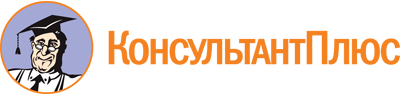 Постановление губернатора Магаданской области от 29.09.2015 N 188-п
(ред. от 24.06.2022)
"О мерах по совершенствованию организации деятельности в области противодействия коррупции"
(вместе с "Положением о комиссии по координации работы по противодействию коррупции в Магаданской области", "Положением о порядке рассмотрения комиссией по координации работы по противодействию коррупции в Магаданской области вопросов, касающихся соблюдения требований к служебному (должностному) поведению лиц, замещающих государственные должности Магаданской области, и урегулирования конфликта интересов")Документ предоставлен КонсультантПлюс

www.consultant.ru

Дата сохранения: 10.12.2022
 Список изменяющих документов(в ред. Постановлений губернатора Магаданской областиот 04.02.2016 N 22-п, от 16.02.2016 N 32-п, от 26.07.2016 N 160-п,от 28.11.2016 N 250-п, от 30.01.2018 N 10-п, от 04.04.2018 N 46-п,Указов губернатора Магаданской областиот 05.08.2019 N 165-у, от 22.08.2019 N 172-у, от 09.09.2020 N 149-у,от 29.12.2021 N 232-у, от 24.06.2022 N 113-у)Список изменяющих документов(в ред. Постановлений губернатора Магаданской областиот 04.02.2016 N 22-п, от 28.11.2016 N 250-п, от 04.04.2018 N 46-п,Указов губернатора Магаданской областиот 22.08.2019 N 172-у, от 24.06.2022 N 113-у)Список изменяющих документов(в ред. Постановлений губернатора Магаданской областиот 16.02.2016 N 32-п, от 26.07.2016 N 160-п, от 30.01.2018 N 10-п,Указов губернатора Магаданской областиот 05.08.2019 N 165-у, от 22.08.2019 N 172-у, от 09.09.2020 N 149-у,от 29.12.2021 N 232-у, от 24.06.2022 N 113-у)